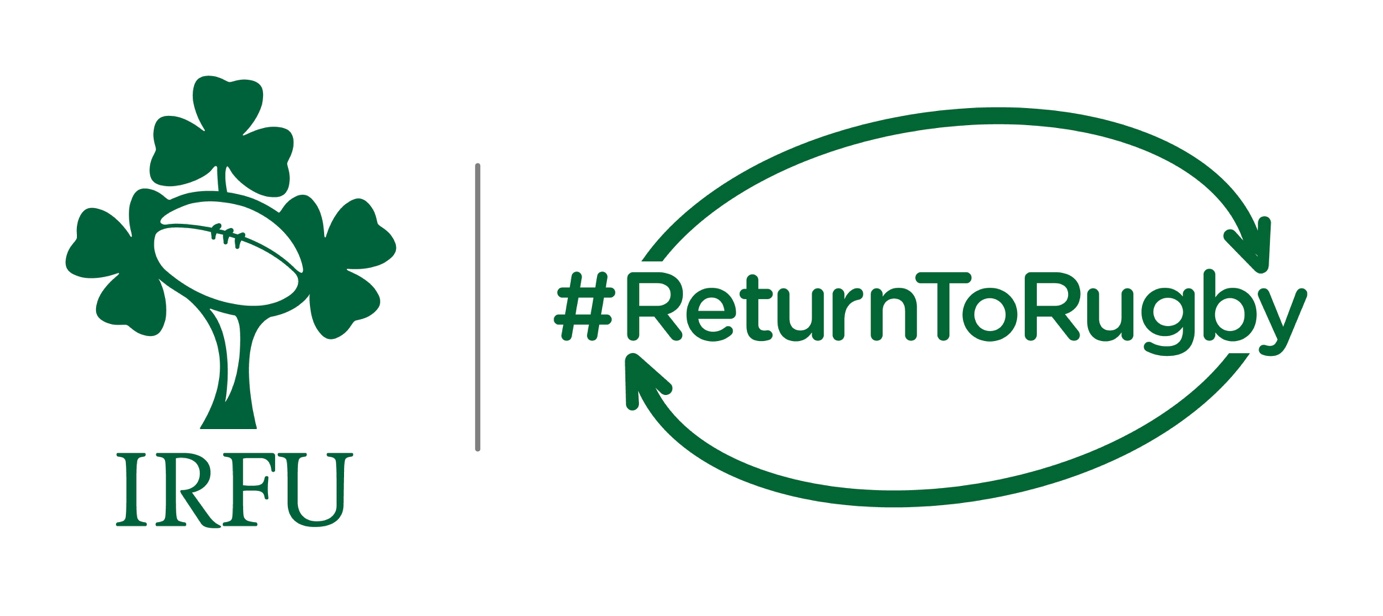 How to use the Document This document is intended as a Template Document to assist Clubs in preparing a COVID-19 Health and Safety Plan. The COVID-19 Health and Safety Plan outlines how clubs will manage training and club activities in order to minimise the spread of COVID-19 and safeguard members from the risk of infection. The COVID-19 Health and Safety Plan allows the Club to:demonstrate compliance Government and Health Authority guidance outline specifics arrangements to managing against COVID-19 at their clubdelineate key roles and responsibility with respect to managing against COVID-19 Clubs should compete each section in as much detail as possible. If a section in not applicable to you, please delete content and input Not Applicable. Red boxes are provided in each section to aid in preparation of the COVID-19 Health and Safety Plan. See below. This document should be treated as a live document and updated in line with best practice and as new Government advise is released. Updates will be published on IRFU websites. If you are having any difficulties completing the document, please contact the IRFU Provincial Representative. TABLE OF CONTENTS:How to use the Document	21.0	BACKGROUND	51.1	COVID-19	51.2	HSE Guidelines	52.0	INTRODUCTION	62.1	Scope	62.2	Reference Documents	62.3	Introduction to the Club	73.0	ROLES AND RESPONSIBILITIES	83.1	Clubs and Venues	83.2	COVID-19 CLUB Safety Officer	83.3	COVID-19 CLUB Compliance Officer	93.4	Coaches/ Referees	103.5	Players/ Participants	103.6	Parents and Guardians	114.0	RISK ASSESSMENT	124.1	Risk Assessment Methodology	124.2	Risk Assessment Results	155.0	PROPOSED CRITERIA FOR RESUMPTION	165.1	Personal Hygiene & Etiquette	165.2	Cleaning to Prevent Contamination	165.3	Training numbers and permitted activities	165.4	Use of PPE	175.5	Training & Communications	175.6	Getting to Training	185.7	Physical Distancing	185.8	Use of facilities	185.9	Catering & Refreshment Facilities	195.10	Conflict Resolution	195.11	Disciplinary Actions	195.12	Contact Log	195.13	COVID-19 Action List/Check List	206.0	SUSPECTED CASE RESPONSE PLAN	217.0	OCCUPATIONAL HEALTH AND SAFETY	227.1	General	227.2	First Aid	227.3	Mental Health and Wellbeing	22BACKGROUNDCOVID-19Coronavirus disease (COVID-19) is an infectious disease caused by Severe Acute Respiratory Syndrome Coronavirus2 (SARS-CoV-2). Most people (8/10) infected with the COVID-19 virus will experience mild to moderate respiratory illness and recover without requiring special treatment.  Older people, and those with underlying medical problems like cardiovascular disease, diabetes, chronic respiratory disease, and cancer are more likely to develop serious illness.How it SpreadsThe virus is spread from people in fluid and droplets scattered from the nose or mouth of an infected person when that person coughs, sneezes, or speaks.  The droplets can land on surfaces, and other people contaminate their hands by touching these objects or surfaces and then bring the virus into contact with their eyes, nose or mouth by touching them with their contaminated hands. Although spread is more likely to occur through close contact with someone who is already infected with the virus.It is still not known how long the virus survives on surfaces in different conditions. The period of survival may vary under different conditions (e.g. type of surface, temperature or humidity of the environment). Studies indicate that it can persist on surfaces for hours and up to several days in the absence of effective cleaning. Simple household disinfectants can kill the virus. Surfaces should be cleaned first and then disinfected.SymptomsThe following symptoms may develop in the 14 days after exposure to someone who has COVID-19.CoughDifficulty in BreathingFever/High TemperatureSore ThroatRunny NoseFlu like symptomsRashLoss Of Smell/TasteIt is important to note that some people infected with the virus, so called asymptomatic cases, can demonstrate no symptoms at all, yet can infect others. People who are showing these symptoms must not show up to training, self-isolate and report to their doctor for future information on COVID-19 testing.HSE GuidelinesTo prevent infection and to slow transmission of COVID-19, do the following:Wash your hands regularly with soap and water or clean them with alcohol-based hand rub.Maintain at least 2 metre distance between you and another person.Avoid touching your face.Cover your mouth and nose when coughing or sneezing.Stay home if you feel unwell.INTRODUCTIONScopeThe Return to Rugby policies and Guidelines outlined in the below document are created to be implemented in response to COVID-19. The main objective is the safe returning to rugby for all members and communities.These recommendations have been based on the advice of the Government, National Public Health Emergency Team (NPHET), The Health Services Executive (HSE), The National Health Service (NHS), the World Health Organisation (WHO), Northern Ireland the Public Health Agency (PHA) and the European Centre for Disease Control (ECDC). IRFU have also gained advice from other World Rugby organisations and sporting groups who are at varying stages of reopening their societies. It should be noted that this is a living document and may be revised following updated advice from the above organisations.Reference DocumentsIntroduction to the Club ROLES AND RESPONSIBILITIESClubs and Venues Example – Appoint COVID-19 Safety Committee members (COVID-19 CLUB Safety Officer, COVID-19 Compliance officers)Ensure COVID-19 Risk Assessment is carried out by Competent Person (A competent person is someone who has sufficient training and experience or knowledge and other qualities that allow them to undertake the task)Ensure COVID-19 Health and Safety Plan is prepared Ensure adequate controls and procedures are in place at all timesRevise/update the above when new information becomes available from Government and Health AuthoritiesCOVID-19 CLUB Safety Officer Example – The COVID-19 CLUB Safety Officer shall undertake the following duties, or delegate them to a named and competent member of the Club Committee:Lead the Safety Committee which may be comprised of the COVID-19 CLUB Compliance officers, Coaches, Referees, Committee Members, First Aid Responders, and any other relevant persons.Nominating participants to act as the COVID-19 CLUB compliance officers.  The number of COVID-19 CLUB Compliance officers will be proportional to the size of the club, the number of teams and number players. It is likely these individuals will be coaches or team managers. A COVID-19 CLUB Compliance Officer must be present at all club activities. Receive updates from COVID-19 CLUB Compliance officers on activities.Assessing risks (carry out Risk Assessments), developing Club Covid-19 Safety Plan. Putting Procedures in place for club members to return to rugby in line with forthcoming guidance from the IRFU and published guidance from member state Governments.Keep updated with ongoing Government, Health Authority and IRFU advice and update the procedures accordinglyCommunicate with members on latest updates and changes to training and club activitiesDevelop an emergency response in line with Government, Health Authority and IRFU advice Guidance for a suspected COVID-19 caseEnsuring that all management and club members are provided with and participate in necessary induction, training, and adhoc briefingsCo-ordinate adhoc briefings when required to communicate messages about good hygiene, respiratory etiquette and physical distancingEnsure all management & Members have returned their Pre-Return to Rugby Personal Assessment Declaration. These shall be provided by the IRFU.Providing safe equipment including personal protective equipment, where necessaryEnsuring Signage and Information relating to COVID-19 symptoms and hygiene requirements are in placeEnsuring Signage and Information relating to IRFU and Club rules and requirements with respect to COVID-19 are in place.Ensure action checklists for the COVID-19 CLUB Compliance officers are completed.Address any club member concernsReport to club president regularlyCOVID-19 CLUB Compliance OfficerExample – COVID-19 CLUB Compliance Officer will carry out the day to day monitoring of compliance with protocols as set out in the Return to Rugby Guidance Document.  The number of COVID-19 CLUB Compliance officers will be proportional to the size of the club, the number of teams and number players. It is likely these individuals will be coaches or team managers. A COVID-19 CLUB compliance officer must be present at all club activities. The COVID-19 CLUB Compliance Officer shall:Monitor activity to ensure social distancing and hygiene rules are followed.Complete the action checklist (daily, weekly, monthly) and provide to the COVID-19 Club Safety Officer. Ensure players and club members are aware of COVID-19 and the clubs’ proceduresFacilitate training of players and club members, where required.Keep updated with all new Government, HSE and IRFU guidelinesReport to the COVID-19 CLUB Safety Officer with any updatesReview IRFU Pre-Return to Rugby Personal Assessment Declaration provided by membersMaintain confidentiality of suspected casesProvide safe equipment including personal protective equipment, where necessary Follow protocols for persons showing symptoms of COVID-19.Assist in contact tracing should there be a confirmed case of COVID-19.Keep in contact with any member with a suspected case and attain confirmation from them to allow their return to playAdvice in instances where non-compliance with social distancing, respiratory etiquette and hygiene rules are observed.Implement temperature testing in line with Public Health advice, or if requested from a member.Coaches/ Referees Example - Coaches/Referees have a responsibility to ensure that training activities and club operations do not cause unnecessary risks to players and the wider community. They shall achieve this through:Liaising with the nominated COVID-19 CLUB Compliance Officers, if not acting in this positionParticipating in COVID-19 training as required Planning training activities to align with those permitted at any given time Educating teams and reinforce good personal hygiene and etiquette, physical or social distancing and handwashingPlayers/ Participants Example - Players/ Participants of the clubs have a responsibility to act in a safe and respectable manner while at the grounds. Failure to do so could result in the formation of clusters at the club endangering the wider community.  All Players/Participants should be advised to:Make themselves aware of the symptoms of COVID-19 and monitor their own wellbeing.Complete IRFU Pre-Return to Rugby Personal Assessment Declaration and give to COVID-19 CLUB Compliance Officer a minimum of 3 days before returning.Participate in the induction, and any training provided by the COVID-19 CLUB Safety Officer and COVID-19 CLUB Compliance Officers Read and Follow the club’s procedures Practice a high level of personal hygiene by washing their hand frequently Keep a contact log of direct contact with other peopleMake themselves aware of the symptoms of COVID-19 and monitor their own wellbeing.Be open and honest if they have been in contact with a COVID-19 case or suspected caseSelf-Isolate at home and contact their GP if they display any symptoms. Complete IRFU Pre-Return to Rugby Personal Assessment Declaration and give to COVID-19 CLUB Compliance Officer a minimum of 3 days before returning.Participate in the induction, and any training provided by the COVID-19 Response Management TeamReport to the COVID-19 CLUB Compliance Officer immediately if they develop symptoms while at the trainingComplete any temperature testing as implemented by the COVID-19 Response Management Team in line with Public Health adviceRead the club’s procedures and confirm they understandPractice a high level of hygieneEnsure their next of kin is on file Listen to ongoing HSE & Government adviceKeep a contact log of direct contact with other peopleFollowing suspicion of COVID-19, or recovery from the illness, provide a return to rugby letter from the Doctor or personal declaration Parents and Guardians Example - Parents and Guardians are required to adhere to requirements as set out in Section 3.5. They are also responsible for ensuring children under their care act in accordance with section 3.5.RISK ASSESSMENTRisk Assessment MethodologyIdentification of risk itemsThe first step in the process is to identify those hazards which present a risk of a spread of infection between persons.  In keeping with typical Risk Assessment methodology, hazards in this document are referenced as Risk Items. The Risk Items will typically be either management issues (e.g. poor sanitation practices), physical features which act as shared touchpoints which will allow the spread of the virus, or physical features which do not allow adequate physical distancing between persons.The risk assessments are separated into two categories, as follows:IRFU shall provide Sample Risk Assessment for clubs which is outlined below. The Sample Risk Assessment shall include Universal risks which could be applied to any club and organisation. Site Specific risk assessments must be carried out by Clubs to identify risks which are unique to their own facilities and organisation based on defined aspects, ie. Club house facilities, access and egress to playing areas, communal spaces, communication methods etc. The identification of Risk Items is based on assessment against the recommendations in the relevant guidance documents as applied to an organisation having regard to the application of professional judgement and common sense to the particular circumstances.Inspection Methodology:The inspection of the premises should be a visual inspection of club facilities. The inspection should also include any observations of physical limitations or installations, cleaning methods, specific work practices, administrative processes and so forth. Evaluation of risk itemsThe second step in the process is to rate each Risk Item. This involves three sub-steps as follows:Assign an Occurrence Rating to the Risk Item (Likelihood)Assign an Impact Rating to the Risk Item (Anticipated Severity)Assign an overall score to the Risk which is product of the Likelihood and Impact rating to give an overall Risk RatingThe likelihood rating is judged by reference to the likelihood of the Risk Item occurring in accordance with the following scoring criteria:Impact Scoring is based on the anticipated severity of the outcome.  In scoring impact, the Risk Item is graded from 1 to 5, with 5 indicating the most serious outcome and 1 the least severe outcome.  The scoring criteria are as follows:Negligible harm (Escape Unharmed)Minor harm (Minor Injury)Moderate harm (Injury)Major harm (Major Injury/Death)Extreme harm (Multiple Deaths)The product of the two scoring outcomes provides an overall Risk Rating based on the following table:The numerical scale used is to allow comparisons of the risk levels only. No literal meaning is implied by the scoring level.Who is affected by the riskAbbreviations used in the ‘To Whom’ column of the assessment relate to:P =	PublicS =	Sports Players/ Participants/MembersV =	VisitorsControl MeasuresThe control measures, indicated within the fifth column of the assessment, and further detailed in Section 5.0, named ‘Proposed Criteria for Resumption’ below, are considered to be reasonably practicable measures, to mitigate or eliminate the Risk Items.  The objective is to reduce; either immediately or within a reasonable timeframe; the level of risk completely or to a tolerable or acceptable level. Below is the Hierarchy of controls which should be considered when carrying out a Risk Assessment at your club.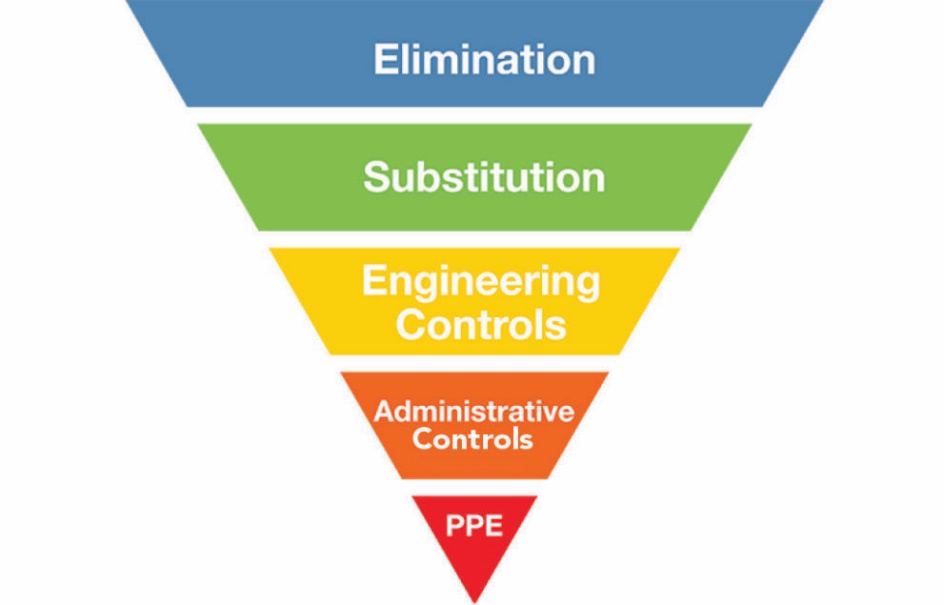 Residual RiskThe residual risk is the level of the remaining risk produced when proposed control measures have been applied.  It is necessary to ensure that the risk control measures are fully implemented to achieve these levels.Risk Assessment ResultsResults of club risk assessment of the day to day activities for running the clubs should be recorded in tables in Appendix B.PROPOSED CRITERIA FOR RESUMPTION Personal Hygiene & EtiquetteCleaning to Prevent ContaminationTraining numbers and permitted activitiesUse of PPETraining & CommunicationsGetting to Training Physical DistancingUse of facilities Catering & Refreshment FacilitiesConflict Resolution Disciplinary Actions Contact LogCOVID-19 Action List/Check ListSUSPECTED CASE RESPONSE PLANOCCUPATIONAL HEALTH AND SAFETY GeneralAll existing Occupational Health and Safety provisions shall continue to apply to all activities within the club during the phased return to rugby.  Occupational health and safety risk assessments should be updated, where relevant, to address potential exposure to COVID-19.   Any updated documents should be shared with the relevant members.First AidMental Health and WellbeingAppendix A Pre-Return to Rugby Personal AssessmentDeclaration FormAppendix B Universal Risk Assessment Appendix CKey Personnel & InformationAppendix D Visitor DeclarationAppendix E Action/Check Lists for COVID-19 CLUB Compliance OfficerAppendix F Occupant Capacities for RoomsProject Particulars:Project Particulars:Prepared by:Eamon O’Boyle & AssociatesClient:IRFURevisionFINALDate:05/06/2020Rare/RemoteUnlikelyPossibleProbableAlmost CertainSEVERITYSEVERITYSEVERITYSEVERITYSEVERITYExtreme harmMajor harmModerate harmMinor harmNegligible harm54321LIKELIHOODALMOST Certain 5252015105LIKELIHOODProbable4201612  84LIKELIHOODPossible315 12963LIKELIHOODUnlikely2108642LIKELIHOODRARE154321KEY TO SHADINGKEY TO SHADINGKEY TO SHADING15 - 25Level of risk is unacceptable.HIGH8 - 12Level of risk may be tolerable. Seek to reduce level of risk.MEDIUM1 – 6Level of risk is acceptableLOWElimination Physically remove the hazardSubstitution Replace the hazardEngineering controls Isolate people from the hazardAdministrative controls Change the way people carry out the taskPersonal protective equipment Protect the person with PPEPRE-RETURN TO RUGBY PERSONAL ASSESSMENT DECLARATIONPRE-RETURN TO RUGBY PERSONAL ASSESSMENT DECLARATIONPRE-RETURN TO RUGBY PERSONAL ASSESSMENT DECLARATIONPRE-RETURN TO RUGBY PERSONAL ASSESSMENT DECLARATIONPRE-RETURN TO RUGBY PERSONAL ASSESSMENT DECLARATIONPRE-RETURN TO RUGBY PERSONAL ASSESSMENT DECLARATIONPRE-RETURN TO RUGBY PERSONAL ASSESSMENT DECLARATIONPRE-RETURN TO RUGBY PERSONAL ASSESSMENT DECLARATIONPRE-RETURN TO RUGBY PERSONAL ASSESSMENT DECLARATIONPRE-RETURN TO RUGBY PERSONAL ASSESSMENT DECLARATIONPRE-RETURN TO RUGBY PERSONAL ASSESSMENT DECLARATIONPRE-RETURN TO RUGBY PERSONAL ASSESSMENT DECLARATIONShould you answer YES to any of the below questions you should NOT attend your club and before you return you should follow appropriate medical advice and guidelines.Should you answer YES to any of the below questions you should NOT attend your club and before you return you should follow appropriate medical advice and guidelines.Should you answer YES to any of the below questions you should NOT attend your club and before you return you should follow appropriate medical advice and guidelines.Should you answer YES to any of the below questions you should NOT attend your club and before you return you should follow appropriate medical advice and guidelines.Should you answer YES to any of the below questions you should NOT attend your club and before you return you should follow appropriate medical advice and guidelines.Should you answer YES to any of the below questions you should NOT attend your club and before you return you should follow appropriate medical advice and guidelines.Should you answer YES to any of the below questions you should NOT attend your club and before you return you should follow appropriate medical advice and guidelines.Should you answer YES to any of the below questions you should NOT attend your club and before you return you should follow appropriate medical advice and guidelines.Should you answer YES to any of the below questions you should NOT attend your club and before you return you should follow appropriate medical advice and guidelines.Should you answer YES to any of the below questions you should NOT attend your club and before you return you should follow appropriate medical advice and guidelines.Should you answer YES to any of the below questions you should NOT attend your club and before you return you should follow appropriate medical advice and guidelines.Should you answer YES to any of the below questions you should NOT attend your club and before you return you should follow appropriate medical advice and guidelines.QUESTIONQUESTIONQUESTIONQUESTIONQUESTIONQUESTIONQUESTIONYESNO1Have you been in close contact (<2m for 15minutes or more) with anyone who is confirmed to COVID-19 virus in the last 14 days?Have you been in close contact (<2m for 15minutes or more) with anyone who is confirmed to COVID-19 virus in the last 14 days?Have you been in close contact (<2m for 15minutes or more) with anyone who is confirmed to COVID-19 virus in the last 14 days?Have you been in close contact (<2m for 15minutes or more) with anyone who is confirmed to COVID-19 virus in the last 14 days?Have you been in close contact (<2m for 15minutes or more) with anyone who is confirmed to COVID-19 virus in the last 14 days?Have you been in close contact (<2m for 15minutes or more) with anyone who is confirmed to COVID-19 virus in the last 14 days?Have you been in close contact (<2m for 15minutes or more) with anyone who is confirmed to COVID-19 virus in the last 14 days?2Have you been in close contact (<2m for 15minutes or more) with anyone who is suspected of having COVID-19 virus in the last 14 days?Have you been in close contact (<2m for 15minutes or more) with anyone who is suspected of having COVID-19 virus in the last 14 days?Have you been in close contact (<2m for 15minutes or more) with anyone who is suspected of having COVID-19 virus in the last 14 days?Have you been in close contact (<2m for 15minutes or more) with anyone who is suspected of having COVID-19 virus in the last 14 days?Have you been in close contact (<2m for 15minutes or more) with anyone who is suspected of having COVID-19 virus in the last 14 days?Have you been in close contact (<2m for 15minutes or more) with anyone who is suspected of having COVID-19 virus in the last 14 days?Have you been in close contact (<2m for 15minutes or more) with anyone who is suspected of having COVID-19 virus in the last 14 days?3aDo you live in the same household with someone who has symptoms of COVID-19 who has been in isolation within the last 14 days?Do you live in the same household with someone who has symptoms of COVID-19 who has been in isolation within the last 14 days?Do you live in the same household with someone who has symptoms of COVID-19 who has been in isolation within the last 14 days?Do you live in the same household with someone who has symptoms of COVID-19 who has been in isolation within the last 14 days?Do you live in the same household with someone who has symptoms of COVID-19 who has been in isolation within the last 14 days?Do you live in the same household with someone who has symptoms of COVID-19 who has been in isolation within the last 14 days?Do you live in the same household with someone who has symptoms of COVID-19 who has been in isolation within the last 14 days?3bHave you been advised by a doctor to self-isolate at this time?Have you been advised by a doctor to self-isolate at this time?Have you been advised by a doctor to self-isolate at this time?Have you been advised by a doctor to self-isolate at this time?Have you been advised by a doctor to self-isolate at this time?Have you been advised by a doctor to self-isolate at this time?Have you been advised by a doctor to self-isolate at this time?4Are you suffering now, or have you suffered any the following symptoms in the past 14 days?Are you suffering now, or have you suffered any the following symptoms in the past 14 days?Are you suffering now, or have you suffered any the following symptoms in the past 14 days?Are you suffering now, or have you suffered any the following symptoms in the past 14 days?Are you suffering now, or have you suffered any the following symptoms in the past 14 days?Are you suffering now, or have you suffered any the following symptoms in the past 14 days?Are you suffering now, or have you suffered any the following symptoms in the past 14 days?aCoughbBreathing difficultiescFever/ High temperaturedSore ThroateRunny NosefFlu Like SymptomsGRashHLoss Of Smell/Taste6Have you been advised by a doctor to cocoon?Have you been advised by a doctor to cocoon?Have you been advised by a doctor to cocoon?Have you been advised by a doctor to cocoon?Have you been advised by a doctor to cocoon?Have you been advised by a doctor to cocoon?Have you been advised by a doctor to cocoon?7Have you returned to Ireland from another country within the last 14 days?Have you returned to Ireland from another country within the last 14 days?Have you returned to Ireland from another country within the last 14 days?Have you returned to Ireland from another country within the last 14 days?Have you returned to Ireland from another country within the last 14 days?Have you returned to Ireland from another country within the last 14 days?Have you returned to Ireland from another country within the last 14 days?If “YES”, where?If “YES”, where?If “YES”, where?I confirm that I have not travelled from another country in the past 14 days , that I have not been in close contact with anyone who has been outside of the country in the past 14 days, that I have not been in close contact with anyone who is in self-isolation in relation to COVID-19 in the past 14 days, that I am not suffering from any COVID-19 symptoms nor do I believe for any reason that I have contracted the virus. I commit to advising management and excluding myself if this situation changes, (i.e. if at a point in the future, I would answer “yes” to any of the above questions).I confirm that I have not travelled from another country in the past 14 days , that I have not been in close contact with anyone who has been outside of the country in the past 14 days, that I have not been in close contact with anyone who is in self-isolation in relation to COVID-19 in the past 14 days, that I am not suffering from any COVID-19 symptoms nor do I believe for any reason that I have contracted the virus. I commit to advising management and excluding myself if this situation changes, (i.e. if at a point in the future, I would answer “yes” to any of the above questions).I confirm that I have not travelled from another country in the past 14 days , that I have not been in close contact with anyone who has been outside of the country in the past 14 days, that I have not been in close contact with anyone who is in self-isolation in relation to COVID-19 in the past 14 days, that I am not suffering from any COVID-19 symptoms nor do I believe for any reason that I have contracted the virus. I commit to advising management and excluding myself if this situation changes, (i.e. if at a point in the future, I would answer “yes” to any of the above questions).I confirm that I have not travelled from another country in the past 14 days , that I have not been in close contact with anyone who has been outside of the country in the past 14 days, that I have not been in close contact with anyone who is in self-isolation in relation to COVID-19 in the past 14 days, that I am not suffering from any COVID-19 symptoms nor do I believe for any reason that I have contracted the virus. I commit to advising management and excluding myself if this situation changes, (i.e. if at a point in the future, I would answer “yes” to any of the above questions).I confirm that I have not travelled from another country in the past 14 days , that I have not been in close contact with anyone who has been outside of the country in the past 14 days, that I have not been in close contact with anyone who is in self-isolation in relation to COVID-19 in the past 14 days, that I am not suffering from any COVID-19 symptoms nor do I believe for any reason that I have contracted the virus. I commit to advising management and excluding myself if this situation changes, (i.e. if at a point in the future, I would answer “yes” to any of the above questions).I confirm that I have not travelled from another country in the past 14 days , that I have not been in close contact with anyone who has been outside of the country in the past 14 days, that I have not been in close contact with anyone who is in self-isolation in relation to COVID-19 in the past 14 days, that I am not suffering from any COVID-19 symptoms nor do I believe for any reason that I have contracted the virus. I commit to advising management and excluding myself if this situation changes, (i.e. if at a point in the future, I would answer “yes” to any of the above questions).I confirm that I have not travelled from another country in the past 14 days , that I have not been in close contact with anyone who has been outside of the country in the past 14 days, that I have not been in close contact with anyone who is in self-isolation in relation to COVID-19 in the past 14 days, that I am not suffering from any COVID-19 symptoms nor do I believe for any reason that I have contracted the virus. I commit to advising management and excluding myself if this situation changes, (i.e. if at a point in the future, I would answer “yes” to any of the above questions).I confirm that I have not travelled from another country in the past 14 days , that I have not been in close contact with anyone who has been outside of the country in the past 14 days, that I have not been in close contact with anyone who is in self-isolation in relation to COVID-19 in the past 14 days, that I am not suffering from any COVID-19 symptoms nor do I believe for any reason that I have contracted the virus. I commit to advising management and excluding myself if this situation changes, (i.e. if at a point in the future, I would answer “yes” to any of the above questions).I confirm that I have not travelled from another country in the past 14 days , that I have not been in close contact with anyone who has been outside of the country in the past 14 days, that I have not been in close contact with anyone who is in self-isolation in relation to COVID-19 in the past 14 days, that I am not suffering from any COVID-19 symptoms nor do I believe for any reason that I have contracted the virus. I commit to advising management and excluding myself if this situation changes, (i.e. if at a point in the future, I would answer “yes” to any of the above questions).I confirm that I have not travelled from another country in the past 14 days , that I have not been in close contact with anyone who has been outside of the country in the past 14 days, that I have not been in close contact with anyone who is in self-isolation in relation to COVID-19 in the past 14 days, that I am not suffering from any COVID-19 symptoms nor do I believe for any reason that I have contracted the virus. I commit to advising management and excluding myself if this situation changes, (i.e. if at a point in the future, I would answer “yes” to any of the above questions).I confirm that I have not travelled from another country in the past 14 days , that I have not been in close contact with anyone who has been outside of the country in the past 14 days, that I have not been in close contact with anyone who is in self-isolation in relation to COVID-19 in the past 14 days, that I am not suffering from any COVID-19 symptoms nor do I believe for any reason that I have contracted the virus. I commit to advising management and excluding myself if this situation changes, (i.e. if at a point in the future, I would answer “yes” to any of the above questions).I confirm that I have not travelled from another country in the past 14 days , that I have not been in close contact with anyone who has been outside of the country in the past 14 days, that I have not been in close contact with anyone who is in self-isolation in relation to COVID-19 in the past 14 days, that I am not suffering from any COVID-19 symptoms nor do I believe for any reason that I have contracted the virus. I commit to advising management and excluding myself if this situation changes, (i.e. if at a point in the future, I would answer “yes” to any of the above questions).Name:Name:Signature:Signature:Date:Date:SUBJECT AREAHAZARDS AND EFFECTTO WHOMPRIMARY RISK BASED ON NO CONTROLSPRIMARY RISK BASED ON NO CONTROLSPRIMARY RISK BASED ON NO CONTROLSPRIMARY RISK BASED ON NO CONTROLSPRIMARY RISK BASED ON NO CONTROLSEXISTING CONTROLMEASURESRESIDUAL RISKRESIDUAL RISKRESIDUAL RISKRESIDUAL RISKRESIDUAL RISKACTION REQUIRED WHERE RISKS ARE NOT ADEQUATELY CONTROLLEDACTION REQUIRED WHERE RISKS ARE NOT ADEQUATELY CONTROLLEDSUBJECT AREAHAZARDS AND EFFECTTO WHOMSEVERITYLIKELIHOODLIKELIHOODLIKELIHOODRISKEXISTING CONTROLMEASURESSEVERITYLIKELIHOODLIKELIHOODRISKRISKACTION REQUIRED WHERE RISKS ARE NOT ADEQUATELY CONTROLLEDACTION REQUIRED WHERE RISKS ARE NOT ADEQUATELY CONTROLLEDUNIVERSAL RISKSUNIVERSAL RISKSUNIVERSAL RISKSUNIVERSAL RISKSUNIVERSAL RISKSUNIVERSAL RISKSUNIVERSAL RISKSUNIVERSAL RISKSUNIVERSAL RISKSUNIVERSAL RISKSUNIVERSAL RISKSUNIVERSAL RISKSUNIVERSAL RISKSUNIVERSAL RISKSUNIVERSAL RISKSUNIVERSAL RISKSLack of InformationSerious IllnessSpread of VirusP, S, V4431212Provide COVID-19 Induction training to all members before they return to the trainingUpdate all relevant documents and communicate the updated informationProvide Signage in key locationsCOVID-19 Compliance officers to check daily updates from the Government441144Encourage all members to follow news and guidelines provided by HSE www2.hse.ie/coronavirus/Perform regular toolbox talks and circulars to remind members of current protocols, and new updatesShaking Hands / Physical GreetingSerious Illness &Spread of VirusP, S, V4441616Provide COVID-19 Induction training to all members before they return to trainingSignage to be displayed of the spread of the virusCOVID-19 Compliance Officers to monitor and discourage.44331212A culture change is needed to discourage hand shaking and other forms of physical greeting.  COVID-19 Compliance Officers to be vigilant in monitoring and reminding membersWashing / Cleansing HandsSerious IllnessSpread of VirusP, S, V4441616Provide COVID-19 Induction training to all persons before they return to trainingSignage on hygiene to be displayed at the entrances, and other appropriate locations Signage to be displayed at sinks indicating correct method on how to wash hands effectivelyHand sanitiser stations to be positioned at entrances and near common touch points 442288Regular Toolbox Talks to remind members of good hygiene practicesDocument sharingSpread of VirusP, S, V4441616No paper documents to be handed out or shared with members where practicable All information to be stored on a share drive.  Security protocols to be put in place as required. All documents to be sent via email or link442288Travelling to and From Training Serious Illness &Spread of VirusP, S, V4441616Discourage car sharing Encourage players to travel in their own vehicle or with members of their own householdEncourage players to regularly sanitise their car Arrive at the club ready to play Drivers must Drop off and go or wait in their cars 442288Physical DistanceSerious IllnessSpread of VirusP, S, V4441616Pitches to be laid out to allow 2m social distancingRooms to be laid out to allow 2m social distancing, or, where seats are 1m<2m, screens/solid guarding to be provided between membersLimit the number of players at training sessionsTraining rota to be created to reduce number of persons at any one timeLimit number of chairs in a meeting room, or where seats can’t be removed, blank off seats less than 2m from each other.Signage to remind members to stay physically distanceProvide COVID-19 Induction training to all members before they return to the clubAll members to complete health declarationSpectators are not permitted to watch training.442288A culture change is needed to discourage people from stopping in passageways to converse or lean in to hear conversations.  COVID-19 Compliance Officers to be vigilant in monitoring and reminding membersUnavoidable Close Contact – First AidSerious IllnessSpread of VirusP, S, V4452020Persons must wear appropriate PPE and follow strict hygiene protocolsCreate an exclusion zone around their activityDirect contact log for each person must be kept 55331515Shared Touchpoints: Gates, Toilets, Light switches, Door handles, etc.Serious IllnessSpread of VirusP, S, V4441616All hard surfaces, light switches and door handles are to be disinfected on a regular basis, at least twice per day when club facilities are in use. Hand sanitizer to be available at entrances and key locations of shared touchpoints (e.g. pitches, toilets, gates, sign-in areas, etc.)Loose material/items to be tidied away on desks Mechanism for leaving doors/gate open to reduce requirement to touch surface should be considered. High touch items to be cleaned after each training session 442288Disinfectant to be made readily available to all members to allow them clean down surfacesHandrailsSerious IllnessSpread of VirusP, S, V4441616Clubs to ensure handrails are cleaned regularly Hand sanitizer made available to allow persons to sanitise their hands after using handrails442288WorkstationsSpread of VirusP, S, V4441616All desks to be disinfected by the user at the end of each use.Desks to be kept clean and tidyWorkstations to be arranged to allow a 2m distance between users442288Hot desking should not be permitted.  MeetingsSerious IllnessSpread of VirusP, S, V4441616To be done remotely if possibleMeeting room to be set up to allow social distancingNo physical greeting442288Shared Appliances – Kettle, Coffee- Machines; Water Coolers, PrintersSerious IllnessSpread of VirusP, S, V4441616All appliances to be disinfected regularlyUsers to sanitise hands before and after useDisinfectant to be made availableSignage to be displayed in relevant areas 442288Water bottles and refill station Serious IllnessSpread of VirusP, S, V4441616Members shall not share water bottles or other drinking vesselsWater bottles should not be allowed to touch the taps or spouts to avoid contamination. Members advised to clean water bottles regularly442288Cutlery, cups and glass wareSerious IllnessSpread of VirusP, S, V4441616Club house and refreshment facilities to remain closed until permitted.Once open, Government and Health Authority advise should be followed.  442288ToiletsSerious IllnessSpread of VirusP, S, V4441616Flush handles and sink taps to be cleaned regularlyHot water and soap to be providedNo towels or hand dryers, disposable tissue onlySocial distancing should be observed at all times. Limit the number of people permitted in the bathroom at any one time. 442288Persons should avoid taking the sink/urinal beside another person if another is availableEmergency evacuationSerious IllnessSpread of VirusP, S, V4441616 In case of an Emergency Evacuation normal procedures must be followedInstallation of new screens or barriers should not impede the evacuation routes44441616In an emergency, the immediate risk to life will override physical distancing protocols.Travelling by Public TransportSerious IllnessSpread of VirusP, S, V4441616Members advised against using public transport to training. Where public transport is the only option for members, then regular talks reminding them of protocols.Persons should be briefed of correct hygiene and protocols when using Public TransportAll persons using public transport should wash their hands as soon as they arrive at the club442288Additional car and bicycle parking may be required to facilitate those who can no longer travel by public transport.Waste BinsSerious IllnessSpread of VirusP, S, V4441616All rubbish to be disposed of accordinglyAll bins to be disposed of after every day that the club is in useAppropriate PPE gloves to be used when bringing out the bins442288DeliveriesSerious IllnessSpread of VirusP, S, V4441616Deliveries to be scheduled at a specific timePhysical distance to be implemented Do not sign for the deliveries but advise them of your name Request invoices and receipts to be sent via email. Paperless to be encouraged 442288COVID-19 Compliance officer to keep a log of all deliveries Car parkSerious IllnessSpread of VirusP, S, V33266 If Controlled Access present consideration should be made to leaving gates open. Clubs may wish to designate parking spaces to encourage social distancing.Members should be discouraged from lingering in carparks before and after trainingMembers should arrive 5 mins before training441144EntrancesSpread of VirusP, S, V4441616If present, swipe cards to be disinfected regularly, pin pads to be disinfected regularly – consider deactivating locking mechanism while in use. Hand Sanitizer to be available at every entrance to clubhouse and pitches and use of same promoted. Covid-19 officer to ensure these are adequately stocked Signage to be present at entrances advising on physical distancingInstallation of guarding or queue management systems where appropriate.Implementation of one way systems 442288VisitorsSpread of VirusP, S, V4441616Controlled Access of visitors is in placeVisitors are allowed access by invitation only and are escorted at all times.Non-Essential visitors to be restricted All visitors must complete a health declaration prior to arriving on site.  See Appendix AIf feeling unwell, visitors must not come to the clubNo hand shakingPre arrival time to be given, visitors cannot show up unannounced Visitors time to be kept as short as possible442288Changing rooms / lockers / showersSerious IllnessSpread of VirusP, S, V4441616Club houses and changing rooms are to remain closed until permitted to do so. Once in use social distancing guidelines must be followed. Must be disinfected throughout the dayMust be kept clean and tidy. Personal belongings to be store correctly.Signage to encourage social distancing numbers at anyone time to be limited 442288Refreshment FacilitiesSerious IllnessSpread of VirusP, S, V4441616Clubhouse and refreshment facilities to remain closed until permitted to do so. Once permitted to open current Government and Health Authority guidelines must be followed – this may include requirement for - queue management systemsdisposable utensils and cups individual condiment packetsTable and chairs to cleaned after useTables and chairs spaced to allow 2m distancingGloves for staff handling cashScreen between servery/till and customerAppliances disinfected regularly442288This include BBQs and other outdoor catering.KitchensSerious IllnessSpread of VirusP, S, V4441616Clubhouse and kitchen facilities to remain closed until permitted to do so. Once permitted to open current Government and Health Authority guidelines must be followed. Follow normal HAACP guidelinesClean surfaces and utensils regularly442288Consider Separate utensils and condiments for each prep station.BarSerious IllnessSpread of VirusP, S, V4441616Clubhouse and bar facilities to remain closed until permitted to do so. Once permitted to open current Government and Health Authority guidelines must be followed. This may include - Removing seating from bar counterGlassware to be carefully washed and collected using glovesAll utensils to be regularly cleanedSeating & tables to be spaced to allow 2m separation442288Balls and Equipment Serious IllnessSpread of VirusP, S, V4441616Balls and equipment shall only be used when permitted to do so. Limit the number of persons using the same equipment Clean balls before and after each training session Clean equipment before and after each use Label balls and equipment to assist in identifying same442288KEY PERSONNELKEY PERSONNELKEY PERSONNELCLUB DIRECTOR cLUB SECRETARY CLUB HOUSE MANAGERVOLUNTEER MANAGER CLUB SAFETY OFFICERCOVID-19 CLUB SAFETY OFFICERcovid-19 CLUB compliance officers:PARTICULARS OF THE PREMISESPARTICULARS OF THE PREMISESPARTICULARS OF THE PREMISESPARTICULARS OF THE PREMISESPARTICULARS OF THE PREMISESAverage Number of People in the Premises by Day:Average Number of People in the Premises by Day:Average Number of People in the Premises by Day:Average Number of People in the Premises by Night:Average Number of People in the Premises by Night:Average Number of People in the Premises by Night:LOCATION OF ISOLATION ROOMLOCATION OF ISOLATION ROOMLOCATION OF ISOLATION ROOMLOCATION OF ISOLATION ROOMLOCATION OF ISOLATION ROOMISOLATION ROOM 1:ISOLATION ROOM 2:CLEANING COMPANYCLEANING COMPANYCLEANING COMPANYCLEANING COMPANYCLEANING COMPANYname:telephoneemailcontact name:contact DETAILS:IN HOUSE CLEANINGIN HOUSE CLEANINGIN HOUSE CLEANINGIN HOUSE CLEANINGIN HOUSE CLEANINGcontact name:emergency contactsemergency contactsemergency contactsemergency contactsemergency contactsAMBULANCE SERVICESAMBULANCE SERVICESAMBULANCE SERVICES999 / 112HSE MEDICAL OFFICER OF HEALTHHSE MEDICAL OFFICER OF HEALTHHSE MEDICAL OFFICER OF HEALTHvisitor health declarationvisitor health declarationvisitor health declarationvisitor health declarationvisitor health declarationvisitor health declarationvisitor health declarationvisitor health declarationvisitor health declarationvisitor health declarationvisitor health declarationQUESTIONQUESTIONQUESTIONQUESTIONQUESTIONQUESTIONYESNO1Have you been in close contact (<2m for 15minutes or more) with anyone who is confirmed to COVID-19 virus in the last 14 days?Have you been in close contact (<2m for 15minutes or more) with anyone who is confirmed to COVID-19 virus in the last 14 days?Have you been in close contact (<2m for 15minutes or more) with anyone who is confirmed to COVID-19 virus in the last 14 days?Have you been in close contact (<2m for 15minutes or more) with anyone who is confirmed to COVID-19 virus in the last 14 days?Have you been in close contact (<2m for 15minutes or more) with anyone who is confirmed to COVID-19 virus in the last 14 days?Have you been in close contact (<2m for 15minutes or more) with anyone who is confirmed to COVID-19 virus in the last 14 days?2Have you been in close contact (<2m for 15minutes or more) with anyone who is suspected of having COVID-19 virus in the last 14 days?Have you been in close contact (<2m for 15minutes or more) with anyone who is suspected of having COVID-19 virus in the last 14 days?Have you been in close contact (<2m for 15minutes or more) with anyone who is suspected of having COVID-19 virus in the last 14 days?Have you been in close contact (<2m for 15minutes or more) with anyone who is suspected of having COVID-19 virus in the last 14 days?Have you been in close contact (<2m for 15minutes or more) with anyone who is suspected of having COVID-19 virus in the last 14 days?Have you been in close contact (<2m for 15minutes or more) with anyone who is suspected of having COVID-19 virus in the last 14 days?3Do you live in the same household with someone who has symptoms of COVID-19 who has been in isolation within the last 14 days?Do you live in the same household with someone who has symptoms of COVID-19 who has been in isolation within the last 14 days?Do you live in the same household with someone who has symptoms of COVID-19 who has been in isolation within the last 14 days?Do you live in the same household with someone who has symptoms of COVID-19 who has been in isolation within the last 14 days?Do you live in the same household with someone who has symptoms of COVID-19 who has been in isolation within the last 14 days?Do you live in the same household with someone who has symptoms of COVID-19 who has been in isolation within the last 14 days?3Have you been advised by a doctor to self-isolate at this time?Have you been advised by a doctor to self-isolate at this time?Have you been advised by a doctor to self-isolate at this time?Have you been advised by a doctor to self-isolate at this time?Have you been advised by a doctor to self-isolate at this time?Have you been advised by a doctor to self-isolate at this time?4Are you suffering now, or have you suffered any the following symptoms in the past 14 days?Are you suffering now, or have you suffered any the following symptoms in the past 14 days?Are you suffering now, or have you suffered any the following symptoms in the past 14 days?Are you suffering now, or have you suffered any the following symptoms in the past 14 days?Are you suffering now, or have you suffered any the following symptoms in the past 14 days?Are you suffering now, or have you suffered any the following symptoms in the past 14 days?aCough?bBreathing difficulties?cFever/ High temperature?dSore ThroateRunny NosefFlu Like SymptomsGRashHLoss Of Smell/Taste6Have you been advised by a doctor to cocoon at this time?Have you been advised by a doctor to cocoon at this time?Have you been advised by a doctor to cocoon at this time?Have you been advised by a doctor to cocoon at this time?Have you been advised by a doctor to cocoon at this time?Have you been advised by a doctor to cocoon at this time?7Have you returned to Ireland from another country within the last 14 days?Have you returned to Ireland from another country within the last 14 days?Have you returned to Ireland from another country within the last 14 days?Have you returned to Ireland from another country within the last 14 days?Have you returned to Ireland from another country within the last 14 days?Have you returned to Ireland from another country within the last 14 days?If “YES”, where?If “YES”, where?I confirm that I have responded to the questions above truthfully based on my current condition and I commit to advising the person I am meeting and excluding myself if this situation changes, (i.e. if a point in the future, I would answer “ YES” to any of the above questions).I confirm that I have responded to the questions above truthfully based on my current condition and I commit to advising the person I am meeting and excluding myself if this situation changes, (i.e. if a point in the future, I would answer “ YES” to any of the above questions).I confirm that I have responded to the questions above truthfully based on my current condition and I commit to advising the person I am meeting and excluding myself if this situation changes, (i.e. if a point in the future, I would answer “ YES” to any of the above questions).I confirm that I have responded to the questions above truthfully based on my current condition and I commit to advising the person I am meeting and excluding myself if this situation changes, (i.e. if a point in the future, I would answer “ YES” to any of the above questions).I confirm that I have responded to the questions above truthfully based on my current condition and I commit to advising the person I am meeting and excluding myself if this situation changes, (i.e. if a point in the future, I would answer “ YES” to any of the above questions).I confirm that I have responded to the questions above truthfully based on my current condition and I commit to advising the person I am meeting and excluding myself if this situation changes, (i.e. if a point in the future, I would answer “ YES” to any of the above questions).I confirm that I have responded to the questions above truthfully based on my current condition and I commit to advising the person I am meeting and excluding myself if this situation changes, (i.e. if a point in the future, I would answer “ YES” to any of the above questions).I confirm that I have responded to the questions above truthfully based on my current condition and I commit to advising the person I am meeting and excluding myself if this situation changes, (i.e. if a point in the future, I would answer “ YES” to any of the above questions).I confirm that I have responded to the questions above truthfully based on my current condition and I commit to advising the person I am meeting and excluding myself if this situation changes, (i.e. if a point in the future, I would answer “ YES” to any of the above questions).I confirm that I have responded to the questions above truthfully based on my current condition and I commit to advising the person I am meeting and excluding myself if this situation changes, (i.e. if a point in the future, I would answer “ YES” to any of the above questions).I confirm that I have responded to the questions above truthfully based on my current condition and I commit to advising the person I am meeting and excluding myself if this situation changes, (i.e. if a point in the future, I would answer “ YES” to any of the above questions).Name:Name:Signature:Signature:Date:Date:visiting:visiting:DAILY CHECKLISTDAILY CHECKLISTDAILY CHECKLISTDAILY CHECKLISTDAILY CHECKLISTDAILY CHECKLISTDAILY CHECKLISTDAILY CHECKLISTDAILY CHECKLISTDAILY CHECKLISTDAILY CHECKLISTDAILY CHECKLISTDAILY CHECKLISTDAILY CHECKLISTDAILY CHECKLISTDAILY CHECKLISTDAILY CHECKLISTDAILY CHECKLISTDAILY CHECKLISTDAILY CHECKLISTDAILY CHECKLISTDAILY CHECKLISTDAILY CHECKLISTDAILY CHECKLISTDAILY CHECKLISTDAILY CHECKLISTTRAINING SESSION TRAINING SESSION TRAINING SESSION DATE:DATE:RESPONSIBLE PERSONRESPONSIBLE PERSONRESPONSIBLE PERSONTIME:TIME:MONDAYMONDAYTUESDAYTUESDAYWEDNESDAYWEDNESDAYTHURSDAYTHURSDAYFRIDAYFRIDAYSATURDAYSATURDAYSUNDAYSUNDAYHYGIENEHYGIENEHYGIENEHYGIENEHYGIENEHYGIENEYESNOYESNOYESNOYESNOYESNOYESNOYESNO1Hand Sanitizers available at key areasHand Sanitizers available at key areasHand Sanitizers available at key areasHand Sanitizers available at key areas2Soap is available at all hand washing facilitiesSoap is available at all hand washing facilitiesSoap is available at all hand washing facilitiesSoap is available at all hand washing facilities3Waste Bins in place Waste Bins in place Waste Bins in place Waste Bins in place 4High Touch Facilities disinfected before and after training High Touch Facilities disinfected before and after training High Touch Facilities disinfected before and after training High Touch Facilities disinfected before and after training 5Disinfectant available for all players to clean down surfaces as required. Disinfectant available for all players to clean down surfaces as required. Disinfectant available for all players to clean down surfaces as required. Disinfectant available for all players to clean down surfaces as required. DOCUMENTATIONDOCUMENTATIONDOCUMENTATIONDOCUMENTATIONDOCUMENTATIONDOCUMENTATIONYESNOYESNOYESNOYESNOYESNOYESNOYESNO6Have players provided Pre-Return to Rugby Personal Assessment DeclarationHave players provided Pre-Return to Rugby Personal Assessment DeclarationHave players provided Pre-Return to Rugby Personal Assessment DeclarationHave players provided Pre-Return to Rugby Personal Assessment Declaration7Are all players cleared to play?Are all players cleared to play?Are all players cleared to play?Are all players cleared to play?8Has the club received any return from illness forms?Has the club received any return from illness forms?Has the club received any return from illness forms?Has the club received any return from illness forms?DELIVERIESDELIVERIESDELIVERIESDELIVERIESDELIVERIESDELIVERIESYESNOYESNOYESNOYESNOYESNOYESNOYESNO9Were there any schedule deliveries?Were there any schedule deliveries?Were there any schedule deliveries?Were there any schedule deliveries?10Were they wearing appropriate PPE?Were they wearing appropriate PPE?Were they wearing appropriate PPE?Were they wearing appropriate PPE?11Was social distance practiced on arrival?Was social distance practiced on arrival?Was social distance practiced on arrival?Was social distance practiced on arrival?COMMUNICATIONCOMMUNICATIONCOMMUNICATIONCOMMUNICATIONCOMMUNICATIONCOMMUNICATIONYESNOYESNOYESNOYESNOYESNOYESNOYESNO13Is Signage is in place, visible, and up-to-date?Is Signage is in place, visible, and up-to-date?Is Signage is in place, visible, and up-to-date?Is Signage is in place, visible, and up-to-date?14Have players received induction training?Have players received induction training?Have players received induction training?Have players received induction training?15Have toolbox talks been carried out?Have toolbox talks been carried out?Have toolbox talks been carried out?Have toolbox talks been carried out?CHECK-IN CHECK-IN CHECK-IN CHECK-IN CHECK-IN CHECK-IN YESNOYESNOYESNOYESNOYESNOYESNOYESNO16Queuing system in place and being observedQueuing system in place and being observedQueuing system in place and being observedQueuing system in place and being observed17Sanitiser available for players as required. Sanitiser available for players as required. Sanitiser available for players as required. Sanitiser available for players as required. 18Signage in place at check-in Signage in place at check-in Signage in place at check-in Signage in place at check-in PLAYERS  PLAYERS  PLAYERS  PLAYERS  PLAYERS  PLAYERS  YESNOYESNOYESNOYESNOYESNOYESNOYESNO19Players briefed on training activities Players briefed on training activities Players briefed on training activities Players briefed on training activities TRAINING ACTIVITIES TRAINING ACTIVITIES TRAINING ACTIVITIES TRAINING ACTIVITIES TRAINING ACTIVITIES TRAINING ACTIVITIES YESNOYESNOYESNOYESNOYESNOYESNOYESNO20Training Activities in line with Government Guidelines Training Activities in line with Government Guidelines Training Activities in line with Government Guidelines Training Activities in line with Government Guidelines EQUIPMENT USE  EQUIPMENT USE  EQUIPMENT USE  EQUIPMENT USE  EQUIPMENT USE  EQUIPMENT USE  YESNOYESNOYESNOYESNOYESNOYESNOYESNO21Equipment sanitised before training session Equipment sanitised before training session Equipment sanitised before training session Equipment sanitised before training session 22Equipment sanitised after training sessionEquipment sanitised after training sessionEquipment sanitised after training sessionEquipment sanitised after training sessionSanitization Sanitization Sanitization Sanitization Sanitization Sanitization YESNOYESNOYESNOYESNOYESNOYESNOYESNO23Has the rubbish been disposed of appropriately?Has the rubbish been disposed of appropriately?Has the rubbish been disposed of appropriately?Has the rubbish been disposed of appropriately?24Have all surfaces & touchpoints cleaned thoroughly:Have all surfaces & touchpoints cleaned thoroughly:Have all surfaces & touchpoints cleaned thoroughly:Have all surfaces & touchpoints cleaned thoroughly:25Have all toilets and sinks been disinfectedHave all toilets and sinks been disinfectedHave all toilets and sinks been disinfectedHave all toilets and sinks been disinfected26Hand washing facilities include soap hot water, disposable towels in placeHand washing facilities include soap hot water, disposable towels in placeHand washing facilities include soap hot water, disposable towels in placeHand washing facilities include soap hot water, disposable towels in placeINITIALS:INITIALS:INITIALS:INITIALS:INITIALS:DATE:DATE:DATE:DATE:DATE:MONTHLY CHECKLIST MONTHLY CHECKLIST MONTHLY CHECKLIST MONTHLY CHECKLIST MONTHLY CHECKLIST MONTHLY CHECKLIST MONTHLY CHECKLIST MONTHLY CHECKLIST MONTHLY CHECKLIST MONTHLY CHECKLIST MONTHLY CHECKLIST MONTHLY CHECKLIST MONTHLY CHECKLIST MONTHLY CHECKLIST MONTHLY CHECKLIST MONTHLY CHECKLIST MONTHLY CHECKLIST CLUBCLUBCLUBRESPONSIBLE PERSONRESPONSIBLE PERSONRESPONSIBLE PERSONMONTHDATEHave hygiene supplies been checked and in sufficient supply?(Y/N)Are appropriate levels of PPE available?(Y/N)Is a high level of cleaning and disinfecting been performed regularly?(Y/N)Have any additional extra precautions or requirements been requested?(Y/N)Health and Safety Plan prepared and up to date?(Y/N)Have Toolbox Talks been carried out regularly?(Y/N)INSERT INITIALS123456789101112Inspected byInspected byInspected byTRAINING LOGTRAINING LOGTRAINING LOGTRAINING LOGTRAINING LOGTRAINING LOGTRAINING LOGTRAINING LOGTRAINING LOGTRAINING LOGTRAINING LOGTRAINING LOGTRAINING LOGCLUB NAMECLUB NAMECLUB NAMEDATEDATEDATERESPONSIBLE PERSONRESPONSIBLE PERSONRESPONSIBLE PERSONSUBJECT:SUBJECT:SUBJECT:PARTICIPANTSPARTICIPANTSPARTICIPANTSPARTICIPANTSPARTICIPANTSPARTICIPANTSPARTICIPANTSPARTICIPANTSPARTICIPANTSPARTICIPANTSPARTICIPANTSPARTICIPANTSPARTICIPANTS1.16.2.17.3.18.419.5.20.6.21.7.22.8.23.9.24.10.25.11.26.12.27.13.28.14.29.15.30.GENERAL NOTESGENERAL NOTESGENERAL NOTESGENERAL NOTESGENERAL NOTESGENERAL NOTESGENERAL NOTESGENERAL NOTESGENERAL NOTESGENERAL NOTESGENERAL NOTESGENERAL NOTESGENERAL NOTESInformal education may include – Don’t Share water bottles Wash hands before and After training Don’t spit or clear nasal passages on the pitch Adhere to social distancing measures No horseplay Do not shake hands, fist bump or high five If you feel unwell, notify your coach immediately Informal education may include – Don’t Share water bottles Wash hands before and After training Don’t spit or clear nasal passages on the pitch Adhere to social distancing measures No horseplay Do not shake hands, fist bump or high five If you feel unwell, notify your coach immediately Informal education may include – Don’t Share water bottles Wash hands before and After training Don’t spit or clear nasal passages on the pitch Adhere to social distancing measures No horseplay Do not shake hands, fist bump or high five If you feel unwell, notify your coach immediately Informal education may include – Don’t Share water bottles Wash hands before and After training Don’t spit or clear nasal passages on the pitch Adhere to social distancing measures No horseplay Do not shake hands, fist bump or high five If you feel unwell, notify your coach immediately Informal education may include – Don’t Share water bottles Wash hands before and After training Don’t spit or clear nasal passages on the pitch Adhere to social distancing measures No horseplay Do not shake hands, fist bump or high five If you feel unwell, notify your coach immediately Informal education may include – Don’t Share water bottles Wash hands before and After training Don’t spit or clear nasal passages on the pitch Adhere to social distancing measures No horseplay Do not shake hands, fist bump or high five If you feel unwell, notify your coach immediately Informal education may include – Don’t Share water bottles Wash hands before and After training Don’t spit or clear nasal passages on the pitch Adhere to social distancing measures No horseplay Do not shake hands, fist bump or high five If you feel unwell, notify your coach immediately Informal education may include – Don’t Share water bottles Wash hands before and After training Don’t spit or clear nasal passages on the pitch Adhere to social distancing measures No horseplay Do not shake hands, fist bump or high five If you feel unwell, notify your coach immediately Informal education may include – Don’t Share water bottles Wash hands before and After training Don’t spit or clear nasal passages on the pitch Adhere to social distancing measures No horseplay Do not shake hands, fist bump or high five If you feel unwell, notify your coach immediately Informal education may include – Don’t Share water bottles Wash hands before and After training Don’t spit or clear nasal passages on the pitch Adhere to social distancing measures No horseplay Do not shake hands, fist bump or high five If you feel unwell, notify your coach immediately Informal education may include – Don’t Share water bottles Wash hands before and After training Don’t spit or clear nasal passages on the pitch Adhere to social distancing measures No horseplay Do not shake hands, fist bump or high five If you feel unwell, notify your coach immediately Informal education may include – Don’t Share water bottles Wash hands before and After training Don’t spit or clear nasal passages on the pitch Adhere to social distancing measures No horseplay Do not shake hands, fist bump or high five If you feel unwell, notify your coach immediately Informal education may include – Don’t Share water bottles Wash hands before and After training Don’t spit or clear nasal passages on the pitch Adhere to social distancing measures No horseplay Do not shake hands, fist bump or high five If you feel unwell, notify your coach immediately BuildingZoneRoom NameCapacity with Physical DistancingClubhouseCateringCapacity analysis not yet carried outClubhouseBar & LoungeCapacity analysis not yet carried outClubhouseKitchenCapacity analysis not yet carried outClubhouseOfficeCapacity analysis not yet carried outClubhouseMeeting RoomCapacity analysis not yet carried outClubhouseEquipment RoomCapacity analysis not yet carried outClubhouseChanging RoomsCapacity analysis not yet carried outClubhouseToiletsCapacity analysis not yet carried outClubhouseETCETCClubhouseETCETCClubhouseETCETCClubhouseETCETCClubhouseETCETCClubhouseETCETCClubhouseETCETC